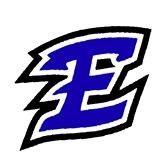 Estill County SchoolsDistrictProfessional Learning Plan2021-22PROFESSIONAL LEARNING GOALS- Identify the annual goals of the school based on school’s needs assessment data.PROFESSIONAL LEARNING ACTIVITIES- Explain how you will reach each Professional Learning Goal(s) above.  RESOURCES- What materials and resources will be essential for the implementation of the school professional learning plan and how will you pay for it?Superintendent  Signature:  __________________________________________________       Date: _______________________________________________Professional Development Coordinator: Charlotte O’Bryan        Date: June 4, 2021COMPLETE THIS PAGE AFTER IMPLEMENTATIONEOSY 2021RESULTS OF PD ON STUDENT LEARNING/EDUCATOR GROWTH- By May 2021 or completion of above plan for 20-21,  what evidence indicates the above plan has improved student learning and/or increased educator growth?  Did you meet your goal?  How do you know?DistrictSuperintendentProfessional Development CoordinatorPlan Begins/End DatesEstill County SchoolsJeff SaylorCharlotte O’BryanJuly 1, 2021-June 30, 2022Goal No.GoalIdentified GroupRationale/Sources of Evidence1Required and New Evaluation updateAll evaluators must complete six(6) hours of training each year. KRS 156.557 704 KAR 3:370Certified EvaluatorsCertified evaluators will be trained by KDE requirements.  The training must focus on one or more of the following: effective observation and conferencing techniques when using observation to evaluate personnelproviding clear and timely feedbackestablishing and assisting with professional growth plansummative decision techniquesensuring consistent reliable ratingsEvaluation Training Materials/AgendaAttendanceEILA Certificates2Required-Bus Driver updateBus DriversBus driver 8 hour update and bus assistant 4 hour training3 Required SBDM TrainingSBDM CouncilsAgendaAttendanceCertificatesAll SBDM members understand law, expectations and purpose for council4New Teacher/Staff  Induction100% of new hires are trained in district systems, procedures and operations2021-22 new hireesNew hires need to understand procedures, expectations, and how to operate within district systems.Sign in sheetsCertificatesAgenda/meeting materials5First Year Teacher MentorshipMentors are required to spend a total of 40 out-of class mentoring hours with the first year teachersFirst Year Teachers MAT TeachersMentorsCoordinatorPrincipalsMentors shall divide the consultation time into appropriate increments that provide support for the teacher throughout the semester.  The  mentoring time should be spread out throughout the internship year with a minimum of 20 out-of-class hours per semester(40 hours total). Mentoring hours should be time spent with the teacher to assist him/her in becoming a successful classroom teacher.Committee documentation/feedbackMentor documentation of out of class activities7Safe-Crisis Management Training10% of school staff will be certified/re-certified in Safe Crisis ManagementTrent SingletonAll SchoolsSLEOBased on school safety requirements, each school will have appropriate staff certified in Safe Crisis ManagementSign in sheetsCertificates8District Curriculum AlignmentDistrict Curriculum developed in all content areas and loaded on Google DriveDistrict Teaching and LearningDistrict Curriculum CoachesGrade and Content TeachersAll content areas will revisit curriculum maps, scope and sequence, assessments and targets to ensure: Grade appropriate assignments are providedDeep engagement is happening in every classroomHigh expectations are planned for and evident in every classroomStrong instruction is delivered in every classroomGaps in instruction are identified in curriculum due to COVID-19 Emergency and addressed9Digital Learning Training for teachersTeachers and District Curriculum CoachesDistrict Curriculum Coaches will provide professional learning for teachers to develop instructional strategies for Non-Traditional Instruction and Virtual Academies.AgendaMaterialsVideo recording of Google or Zoom meeting11CHARGE and ASPIRE GrantsK-8th grade CHARGE teachers and Administrators6th-12th Grade Teachers and AdministratorsK-8th grade teachers participating in the CHARGE grant will attend professional learning sessions and provide professional learning to other teachers. AgendasCertificatesMaterials12Instructional ModelingDistrict Curriculum  CoachesTeachersDistrict Curriculum Coaches will work with identified teachers to develop instructional practices by modeling classroom strategies.13Professional Learning for LeadersDistrict Leadership Team100% of Administrators at all schools participate in professional learning provided in District Leadership Team in order to build capacity throughout the district. 14Special EducationChairperson TrainingSpecial Education DirectorARC ChairsSpecial Education Director will provide professional learning for ARC Chairs.AgendaMaterialsCertificates15APEX Learning Platform Principals, teachersEdgenuity will serve as a resource for Remote Learning for teachers and students to continue learning opportunitiesTrainingAgendaSign in sheets16Required Professional TrainingsErika AdamsCharlotte O’Bryan100% of all administrators, teachers, and staff will participate in required training to include but not limited to the followingBloodborne PathogensActive Shooter TrainingPBISPhysical RestraintChild AbuseNon-Disclosure and Special Populations for K-Prep TestingSuicide Prevention(ECMS, ECHS)Goal No.Initial ActivitiesOutcomeDate1Evaluation Training Update for certified evaluatorsRecertification for certified evaluatorsJuly 20211Initial training for new certified evaluators Evaluation training for new certified evaluatorsSeptember 20212Bus Driver TrainingAll drivers and assistants will complete update training prior to the start of the new school year.July 20213SBDMAll SBDM members understand law, expectations and purpose for councilJuly 20214New Teacher/Staff to the district will participate in (6) six hours of initial training regarding district systems and operating procedures before the school year beginsNew teachers/staff learn important district systems that are in place in which they must operate. July 20215First Year Teacher MentorshipCommittee: First year teacher, Mentor, Principal will:discuss scores and the supporting evidence for the Kentucky Framework for Teaching components focusing on the teacher’s strengths and priority areas for growthReview sources of evidenceReview Teacher’s self-reflection and PGP completionReconcile the strengths and priority areas identified by the committee with those identified by the teacher on the PGP to agree on the teacher’s professional growth next steps.Refer to logistics of Committee requirements and out of class time. See Implementation Guide For First Year Teacher Mentorship Program.7Safe-Crisis Management recertification and initial certificationRecertification and initial certificationJuly 20218Schools will develop professional learning days to revise, develop, district curriculum documents.  The expectation is that curriculum development/units will be continued through the work of content and grade level PLCs at the school levelBy August 2021, District Curriculum will be created, revised, developed and loaded on Google drive. Assessments, resources, projects etc., will also be loaded with units. Schools will determine dates for work.  Throughout the 21-22 school year, work will continue in school PLCs. 9Digital Learning Training for TeachersDistrict Curriculum Coaches will conduct professional learning sessions for teachers for best practices for digital learning.August 2021-May 202211CHARGE and ASPIRE GrantsCHARGE K-8th grade teachers will share professional learning with teachers for Social Studies Instruction. ASPIRE 6th-12th grade teachers will participate and share professional learning with teachers for Social Studies Instruction. July 2021-June 202212Instructional ModelingDistrict Curriculum coaches will model high yield instructional strategies for identified teachersBeginning in August 2021 and continuing during the 2021-22 school year. 13Transfer of Professional Learning from District to schools.  100% of principals will provide professional learning from District PLL meetings to 100% of teachers. 100% of school and district administrators at all schools participate in professional learning provided in District Leadership Team but will not be limited to the following: Book study-”Engaging Students with Poverty in Mind”, by Eric JensenNational Institute for School Leaders(NISL)Diversity, Equity and Opportunity trainingSocial/Emotional/WellnessJuly 2021-April 202214Special Education-Co-Teaching Model TrainingECHS staff will be trained in implementing a Co-teaching model in the classroomJuly 202114Special Education-ARC Chairperson TrainingARC Chairpersons will be trained and updatedJuly 202115APEX  Learning PlatformSuccess Academy Teachers and Principal will be trained to use APEX as part of resources for students .July 202116State Required Trainings100% of all teachers, administrators, and staff will complete trainings to meet state requirementsJuly 2021Goal No.Materials & ResourcesCost of ImplementationFunding Source1Evaluation Training$500.00General Fund2Bus Driver Training$03SBDM Training$300.00General Fund4New Employee Training$1250.00General Fund5First Year Teacher Mentorship$1000.00 per mentor teacherTitle I7Safe Crisis Management$1650.00General Fund8Curriculum Development/Alignment$09Digital Learning for Teachers$011CHARGE and ASPIRE$012Instructional Modeling$013Professional Learning for Leaders$1000General Fund14Special Education: ARC Chairperson Training$0Special Education15APEX$5000.00General Fund16State required trainings$0Goal No.Evidence of Plan ImplementationEvidence of Goal Attainment12345678910111213141516